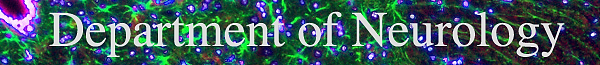 Seminar Guest SpeakerAparna Bhaduri, PhD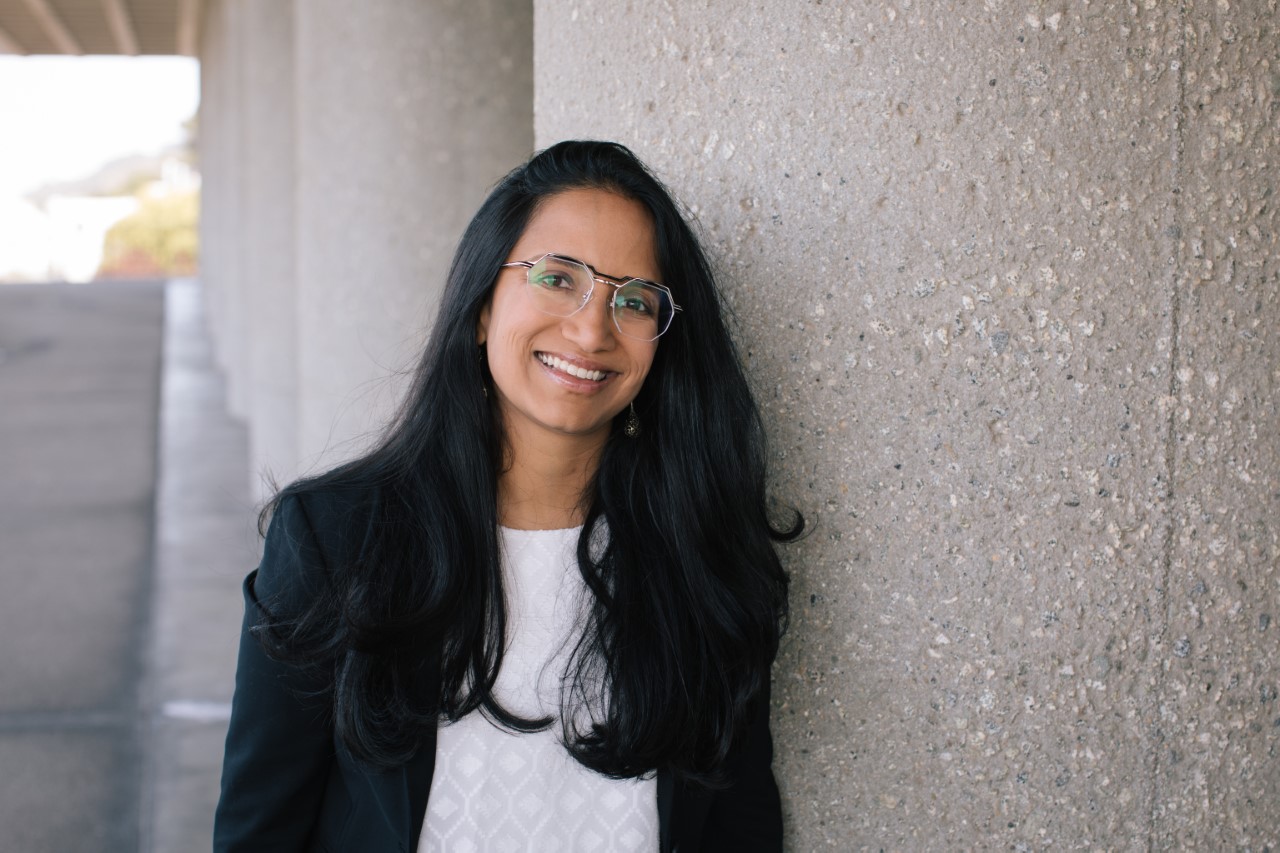 Assistant Professor, Department of Biological ChemistryUniversity of California, Los Angeles“Understanding Cell Types in the Developing Human Brain and Glioblastoma”Tuesday, February 14, 2023, 11:00 a.m. AS6-2072ORJoin from PC, Mac, Linux, iOS or Android: https://umassmed.zoom.us/j/96517099498?pwd=RFhHUHdzY2N6TzF1R0lBV2g2UEJNQT09Password: 656298Refreshments will be served! 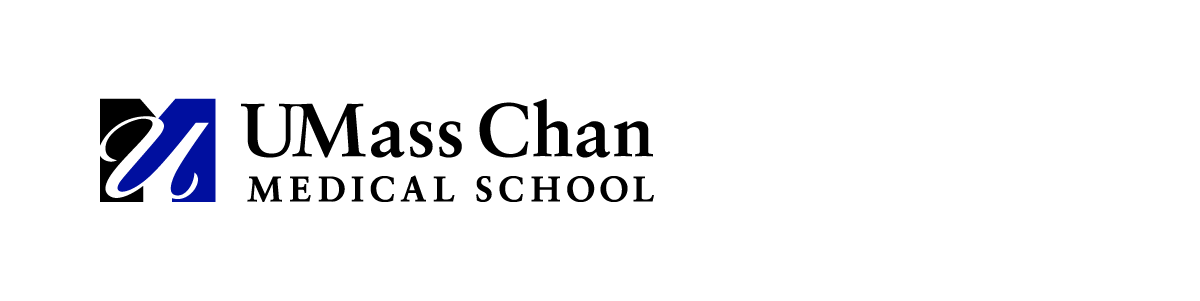 